تعداد کل نمونه ها:این قسمت توسط کارشناس دستگاه تکمیل می گردد .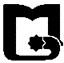 دانشگاه سیستان و بلوچستانآزمایشگاه مرکزیGC/MSفرم درخواست آزمون  تاریخ پذیرش:نام استاد راهنما:نام و نام خانوادگی متقاضی:نام شرکت/ سازمان/ دانشگاه :کد ملی:ایمیل:تلفن همراه:ردیفکد نمونهنوع نمونهحلال مورد استفادهحدود غلظت جزء یا  اجزاء نمونهنقطه جوش نمونهتوضیحات12345شرایط نگهداری (در صورت وجود)حساس به نور     حساس به رطوبت     نگهداری در اتمسفر خاص(ذکر نوع اتمسفر...........)       نگهداری در دمای پایین (ذکر دمای مدنظر..........)ایمنیسمی         فرار         قابل اشتعال         محرک دستگاه تنفسی             قابل جذب از طریق پوست           نانو سایز          بیماریزا          نداردایمنیدر صورت داشتن Material Safety Data Sheet (MSDS) در هر یک از موارد ارسال گردد، در غیر اینصورت اقدامات ایمنی لازم در هنگام کار با ماده مورد نظر بیان گردد:توضیحاتنمونه  نباید حاوی نمک و آب باشد .آزمایشگاه مرکزی در صورت لزوم مجاز به استفاده از پیمانکار فرعی برای خدمات آنالیزی میباشد.متقاضی متعهد می گردد که نمونه رادیو اکتیو و انفجاری نمی باشد درغیر این صورت هرگونه خسارت جانی و مالی بر عهده متقاضی خواهد بود.در صورت بروز هرگونه مشکل ناشی از عدم صحت موارد فوق خسارت ایجاد شده بر عهده مشتری میباشد.چنانچه برای آنالیز برنامه ای توسط متقاضی ارائه نگردد ، از برنامه های متداول آزمایشگاه استفاده می شود.درغیر این صورت امکان آنالیز مجدد نمونه وجود نخواهد داشت .ارسال نمونه به آزمایشگاه  و  انجام آزمون، منوط به پرداخت نهایی وجه آزمون می باشد.در صورت بروز حوادث پیش بینی نشده، سرویس یا تعمیر دستگاه به زمان جوابدهی افزوده میشود.روش  آماده سازی پیشنهادی                                                                                            تاریخ و امضاءمتقاضی                                                                                                                                                                                                             روش  آماده سازی پیشنهادی                                                                                            تاریخ و امضاءمتقاضی                                                                                                                                                                                                             اطلاعات ثبتهزینه آماده سازیهزینه آنالیزتاریخ گزارش دهی: تعرفه هر نمونه:هزینه  کل:تعرفه هر نمونه:هزینه  کل:ثبت در شبکه شاعا :    οتخفیف دانشگاه:تخفیف دانشگاه:تاریخ ثبت در شبکه راهبردی: اعتباری      ο             غیر اعتباری       οتخفیف شبکه راهبردی:تخفیف شبکه راهبردی:تاریخ ثبت در شبکه راهبردی: اعتباری      ο             غیر اعتباری       οمبلغ قابل پرداخت:مبلغ قابل پرداخت:تاریخ ثبت در شبکه راهبردی: اعتباری      ο             غیر اعتباری       οمبلغ کل:مبلغ کل:تاریخ ثبت در شبکه راهبردی: اعتباری      ο             غیر اعتباری       οنحوه پرداخت:          واریزی    ο               گرنت استاد  οنحوه پرداخت:          واریزی    ο               گرنت استاد  ο